Robins Class   Autumn 1  Topic 2020 – Marvellous Me 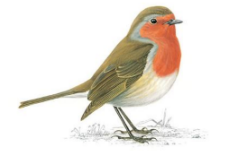 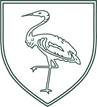 EnglishTextsWhat Makes Me a Me? - by Ben FaulksOnly One You  - by Linda KranzSupertato – by Sue HendraSuperworm – Julia DonaldsonNot Now Bernard – David McKeeRetelling a familiar story.Changing the story to make it our own.Creating our own stories.Making comicsYear 1 GrammarCapital letters, full stops and spaces between words.Creating sentences.Naming the letters of the alphabet.Forming capital letters.Super 6 Class BooksThese are 6 books that we will be looking at this half term in our reading sessions.Quality Text – FunnybonesRhyming / repeated Refrain book – My Cat Likes to Sleep in BoxesDiversity Book – Billy and the BeastTraditional Tale – Little RedWell being / Growth Mindset book – The Colour MonsterMiscellaneous Book – Junk DNAMathsMathsScienceSeasonsIdentifying the 4 seasons.Identifying natural changes and weather  in the different seasonsMonths of the yearLearning how day becomes night.EnglishTextsWhat Makes Me a Me? - by Ben FaulksOnly One You  - by Linda KranzSupertato – by Sue HendraSuperworm – Julia DonaldsonNot Now Bernard – David McKeeRetelling a familiar story.Changing the story to make it our own.Creating our own stories.Making comicsYear 1 GrammarCapital letters, full stops and spaces between words.Creating sentences.Naming the letters of the alphabet.Forming capital letters.Super 6 Class BooksThese are 6 books that we will be looking at this half term in our reading sessions.Quality Text – FunnybonesRhyming / repeated Refrain book – My Cat Likes to Sleep in BoxesDiversity Book – Billy and the BeastTraditional Tale – Little RedWell being / Growth Mindset book – The Colour MonsterMiscellaneous Book – Junk DNAReception Maths counting songs and games.Key times of the day, class routines.Exploring provision and where do things belong.Sorting objectsComparing amountsPatternsComparing size, mass and capacityNumbers 1,2,3Counting, subitising, and composition of 1,2, 3Year 1Place Value to 10sorting and countingRepresenting numbersCounting forwards and backwardsOne more, one lessComparing numbersOrdinal numbersThe number lineAddition symbolPart, Part, wholeAddition fact familiesNumber bonds to 10Addition problem solvingScienceSeasonsIdentifying the 4 seasons.Identifying natural changes and weather  in the different seasonsMonths of the yearLearning how day becomes night.EnglishTextsWhat Makes Me a Me? - by Ben FaulksOnly One You  - by Linda KranzSupertato – by Sue HendraSuperworm – Julia DonaldsonNot Now Bernard – David McKeeRetelling a familiar story.Changing the story to make it our own.Creating our own stories.Making comicsYear 1 GrammarCapital letters, full stops and spaces between words.Creating sentences.Naming the letters of the alphabet.Forming capital letters.Super 6 Class BooksThese are 6 books that we will be looking at this half term in our reading sessions.Quality Text – FunnybonesRhyming / repeated Refrain book – My Cat Likes to Sleep in BoxesDiversity Book – Billy and the BeastTraditional Tale – Little RedWell being / Growth Mindset book – The Colour MonsterMiscellaneous Book – Junk DNAArtDrawing TechniquesExplore a range of tool to create a variety of different mark making.Year 1 cross-hatching•using pressure to go from light to dark / dark to light•using zig-zags•drawing curved and straight lines•using the tips and sides of drawing tools•blending and smudging•mixing drawing mediaCreate artwork based upon Albrect Durer’s black and white print of The Rhinoceros.MusicTo listen and respond to different music.To explore pitch and tone in different pieces of musicBody percussion.Super 6 Nursery RhymesPat-a-cake1, 2, 3, 4, 5, Once I Caught a Fish AliveThis Old ManFive Little DucksName SongThings For FingersComputingTo explore a wide range of computing programmes.To program toys to follow a set of commands.To understand how to keep safe online.Year 1 To programme direction keys to move a toy.To create an algorithm to programme a toy and computer programme.REJesus as a teacherJesus as a leaderPSHERecognising people who are special to usUnderstanding what makes a familyUnderstanding what makes a good friend.Ways of making friendsWhat to do when friends fall outWhat to do if someone is unkindWhat makes us specialWhat are our superhero powers?DTExploring different joining techniquesYear 1Making a sliding mechanism Geography Identify features in their local neighbourhood and create maps.Year 1Name and locate continents & oceansName and locate & identify characteristics of the UK and name and locate capital cities. PEMulti SkillsBalance and MovementPSHERecognising people who are special to usUnderstanding what makes a familyUnderstanding what makes a good friend.Ways of making friendsWhat to do when friends fall outWhat to do if someone is unkindWhat makes us specialWhat are our superhero powers?DTExploring different joining techniquesYear 1Making a sliding mechanism Geography Identify features in their local neighbourhood and create maps.Year 1Name and locate continents & oceansName and locate & identify characteristics of the UK and name and locate capital cities. Enrichment:  Adventure IslandInternational Fariy Tea Party 24th SeptemberEnrichment:  Adventure IslandInternational Fariy Tea Party 24th SeptemberEnrichment:  Adventure IslandInternational Fariy Tea Party 24th SeptemberEnrichment:  Adventure IslandInternational Fariy Tea Party 24th September